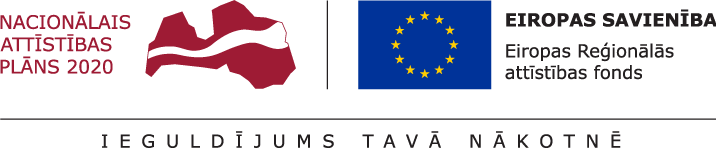 * Jānorāda faktiskā projekta īstenošanas vietas adrese, ja īstenošanas vietas ir plānotas vairākas, iekļaujot papildus tabulu/as* Jānorāda Republikas pilsēta vai novads (norādot novadu, ja iespējams, norāda arī tā pilsētu/pagastu).Ja projekta finansiālā ietekme aptver visus novadus un republikas pilsētas statistiskā reģiona ietvaros, lūdzam norādīt kopējo projekta finansiālo ietekmi dalījumā pa statistiskajiem reģioniem. Ja projekta ietekme ir uz visu Latviju, tad 1.8.sadaļa netiek norādīta PI veidlapā saskaņā ar normatīvā aktā par attiecīgā ES fonda SAM īstenošanu noteikto..*Ja projekta īstenošanā paredzēts piesaistīt vairākus partnerus, informāciju norāda par katru partneri.* Projekta īstenošanas ilgumam jāsakrīt ar projekta īstenošanas laika grafikā (1.pielikums) norādīto periodu pēc līguma noslēgšanas* Norāda ietekmes uz vidi novērtējuma vai sākotnējā ietekmes uz vidi izvērtējuma veikšanas datumuEs, apakšā parakstījies (-usies), _________Jānis Bērziņš___________,vārds, uzvārds				Projekta iesniedzēja _______________”A” ģimenes ārsta prakse _, projekta iesniedzēja nosaukums				atbildīgā amatpersona, _______________valdes priekšsēdētājs _,amata nosaukumsapliecinu, ka projekta iesnieguma iesniegšanas brīdī,projekta iesniedzējs neatbilst nevienam no Eiropas Savienības struktūrfondu un Kohēzijas fonda 2014.-2020.gada plānošanas perioda vadības likuma 23.pantā pirmajā daļā minētajiem projektu iesniedzēju izslēgšanas noteikumiem;projekta iesniedzēja rīcībā ir pietiekami un stabili finanšu resursi (nav attiecināms uz valsts budžeta iestādēm);projekta iesniegumā un tā pielikumos sniegtās ziņas atbilst patiesībai un projekta īstenošanai pieprasītais Eiropas Reģionālās attīstības fonda līdzfinansējums tiks izmantots saskaņā ar projekta iesniegumā noteikto;nav zināmu iemeslu, kādēļ šis projekts nevarētu tikt īstenots vai varētu tikt aizkavēta tā īstenošana, un apstiprinu, ka projektā noteiktās saistības iespējams veikt normatīvajos aktos par attiecīgās Eiropas Reģionālās attīstības fonda specifiskā atbalsta mērķa vai tā pasākuma īstenošanu noteiktajos termiņos;Apzinos, ka projektu var neapstiprināt līdzfinansēšanai no Eiropas Reģionālās attīstības fonda, ja projekta iesniegums, ieskaitot šo sadaļu, nav pilnībā un kvalitatīvi aizpildīts, kā arī, ja normatīvajos aktos par attiecīgā Eiropas Reģionālās attīstības fonda specifiskā atbalsta mērķa vai tā pasākuma īstenošanu Eiropas Reģionālās attīstības fonda finansējums (kārtējam gadam/plānošanas periodam) projekta apstiprināšanas brīdī ir izlietots.Apzinos, ka nepatiesas apliecinājumā sniegtās informācijas gadījumā administratīva rakstura sankcijas var tikt uzsāktas gan pret mani, gan arī pret minēto juridisko personu – projekta iesniedzēju.Apzinos, ka projekta izmaksu pieauguma gadījumā projekta iesniedzējs sedz visas izmaksas, kas var rasties izmaksu svārstību rezultātā.Apliecinu, ka esmu iepazinies (-usies), ar attiecīgā Eiropas Reģionālās attīstības fonda specifikā atbalsta mērķa vai tā pasākuma nosacījumiem un atlases nolikumā noteiktajām prasībām.Piekrītu projekta iesniegumā norādīto datu apstrādei Kohēzijas politikas fondu vadības informācijas sistēmā 2014.-2020.gadam un to nodošanai citām valsts informācijas sistēmām.Apliecinu, ka projekta iesniegumam pievienotās kopijas atbilst manā rīcībā esošiem dokumentu oriģināliem un projekta iesnieguma kopijas un elektroniskā versija atbilst iesniegtā projekta iesnieguma oriģinālam.Apzinos, ka projekts būs jāīsteno saskaņā ar projekta iesniegumā paredzētajām darbībām un rezultāti jāuztur atbilstoši projekta iesniegumā minētajam.Paraksts*: Datums: dd/mm/gggg* gadījumā, ja projekta iesnieguma veidlapa tiek iesniegta Kohēzijas politikas fondu vadības informācijas sistēmā 2014.- 2020.gadam vai ar e-parakstu, paraksta sadaļa nav aizpildāma1.pielikums projekta iesniegumamPIELIKUMI2.pielikums projekta iesniegumam3.pielikums projekta iesniegumam* Izmaksu pozīcijas norāda saskaņā ar normatīvajā aktā par attiecīgā Eiropas Savienības fonda specifiskā atbalsta mērķa īstenošanu norādītajām attiecināmo izmaksu pozīcijām** ja izmaksu pozīcijai tiek pielietota vienas vienības izmaksa, jānorāda "ir", ja netiek - aile nav jāaizpilda (jāatstāj tukša)***Nomas gadījumā mērvienību norāda ar laika parametru (/gadā vai /mēnesī).Eiropas Reģionālās attīstības fonda projekta iesniegumsProjekta nosaukums:Primārās veselības aprūpes infrastruktūras un tehniskā nodrošinājuma uzlabošana “A” ģimenes ārsta praksē un “B” ģimenes ārsta praksē. Primārās veselības aprūpes infrastruktūras un tehniskā nodrošinājuma uzlabošana “A” ģimenes ārsta praksē un “B” ģimenes ārsta praksē. Primārās veselības aprūpes infrastruktūras un tehniskā nodrošinājuma uzlabošana “A” ģimenes ārsta praksē un “B” ģimenes ārsta praksē. Specifiskā atbalsta mērķa/ pasākuma atlases kārtas numurs un nosaukums: 9.3.2. specifiskā atbalsta mērķa “Uzlabot kvalitatīvu veselības aprūpes pakalpojumu pieejamību, jo īpaši sociālās, teritoriālās atstumtības un nabadzības riskam pakļautajiem iedzīvotājiem, attīstot veselības aprūpes infrastruktūru” projektu iesniegumu atlases ceturtās kārtas pirmā apakškārta 9.3.2. specifiskā atbalsta mērķa “Uzlabot kvalitatīvu veselības aprūpes pakalpojumu pieejamību, jo īpaši sociālās, teritoriālās atstumtības un nabadzības riskam pakļautajiem iedzīvotājiem, attīstot veselības aprūpes infrastruktūru” projektu iesniegumu atlases ceturtās kārtas pirmā apakškārta 9.3.2. specifiskā atbalsta mērķa “Uzlabot kvalitatīvu veselības aprūpes pakalpojumu pieejamību, jo īpaši sociālās, teritoriālās atstumtības un nabadzības riskam pakļautajiem iedzīvotājiem, attīstot veselības aprūpes infrastruktūru” projektu iesniegumu atlases ceturtās kārtas pirmā apakškārta Projekta iesniedzējs: “A” ģimenes ārsta prakse“A” ģimenes ārsta prakse“A” ģimenes ārsta prakseNodokļu maksātāja reģistrācijas kods: 900008129289000081292890000812928Projekta iesniedzēja veids: Sabiedrība ar ierobežotu atbildībuSabiedrība ar ierobežotu atbildībuSabiedrība ar ierobežotu atbildībuProjekta iesniedzēja tips (saskaņā ar regulas 651/2014 1.pielikumu):N/AN/AN/AValsts budžeta finansēta institūcijaNē Nē Nē Projekta iesniedzēja klasifikācija atbilstoši Vispārējās ekonomiskās darbības klasifikācijai NACE:NACE kodsEkonomiskās darbības nosaukumsEkonomiskās darbības nosaukumsProjekta iesniedzēja klasifikācija atbilstoši Vispārējās ekonomiskās darbības klasifikācijai NACE:86.21 Vispārējā ārstu prakseVispārējā ārstu prakseJuridiskā adrese:Iela, mājas nosaukums, Nr./dzīvokļa Nr.Iela, mājas nosaukums, Nr./dzīvokļa Nr.Iela, mājas nosaukums, Nr./dzīvokļa Nr.Juridiskā adrese:Republikas pilsētaNovadsNovada pilsēta vai pagastsJuridiskā adrese:Pasta indekssPasta indekssPasta indekssJuridiskā adrese:E-pastsE-pastsE-pastsJuridiskā adrese:Tīmekļa vietneTīmekļa vietneTīmekļa vietneKontaktinformācija: Kontaktpersonas Vārds, Uzvārds Kontaktpersonas Vārds, Uzvārds Kontaktpersonas Vārds, Uzvārds Kontaktinformācija: Ieņemamais amatsIeņemamais amatsIeņemamais amatsKontaktinformācija: TālrunisTālrunisTālrunisKontaktinformācija: E-pastsE-pastsE-pastsKorespondences adrese (aizpilda, ja atšķiras no juridiskās adreses)Iela, mājas nosaukums, Nr./dzīvokļa Nr. Iela, mājas nosaukums, Nr./dzīvokļa Nr. Iela, mājas nosaukums, Nr./dzīvokļa Nr. Korespondences adrese (aizpilda, ja atšķiras no juridiskās adreses)Republikas pilsētaNovadsNovada pilsēta vai pagastsKorespondences adrese (aizpilda, ja atšķiras no juridiskās adreses)Pasta indekssPasta indekssPasta indekssProjekta identifikācijas Nr.*: Aizpilda CFLAAizpilda CFLAAizpilda CFLAProjekta iesniegšanas datums*:Aizpilda CFLAAizpilda CFLAAizpilda CFLA1.SADAĻA – PROJEKTA APRAKSTSProjekta kopsavilkums: projekta mērķis, galvenās darbības, ilgums, kopējās izmaksas un plānotie rezultāti (informācija pēc projekta apstiprināšanas tiks publicēta):Projekta mērķis ir uzlabot kvalitatīvu veselības aprūpes pakalpojumu pieejamību, jo īpaši sociālās, teritoriālās atstumtības un nabadzības riskam pakļautajiem iedzīvotājiem, attīstot veselības aprūpes infrastruktūru un tehnisko nodrošinājumu “A” ģimenes ārsta praksē un “B” ģimenes ārsta praksē. Projekta ietvaros tiks iegādāta datortehnika un medicīnas tehnoloģijas. Projektu plānots īstenot no 2019.gada 1.oktobra līdz 2020.gada 31. decembrim. Projekta kopējās izmaksas ir 11 845,00 euro. Projekta īstenošanas rezultātā tiks attīstītas divas ģimenes ārsta prakses, kā rezultātā uzlabosies pakalpojuma pieejamība un kvalitāte “A” ģimenes ārsta praksē un “B” ģimenes ārsta praksē reģistrētajiem pacientiem. Projekta mērķis un tā pamatojums:Projekta mērķis ir uzlabot kvalitatīvu veselības aprūpes pakalpojumu pieejamību, jo īpaši sociālās, teritoriālās atstumtības un nabadzības riskam pakļautajiem iedzīvotājiem, attīstot veselības aprūpes infrastruktūru un tehnisko nodrošinājumu “A” ģimenes ārsta praksē un “B” ģimenes ārsta praksē. Problēmas un risinājuma apraksts, t.sk. mērķa grupu problēmu un risinājuma apraksts “A” ģimenes ārsta prakse atrodas Meistaru ielā 10, Rīgā (201.kabinets) un projekta sadarbības partnera “B” ģimenes ārsta prakse atrodas šajā pašā adresē Meistaru ielā 10, Rīgā (202.kabinets), katrai ģimenes ārsta praksei ir noslēgts savs līgums par primāro veselības aprūpes pakalpojumu sniegšanu un apmaksu ar Nacionālo veselības dienestu. Projekta ietvaros plānots veikt ieguldījumus primārās veselības aprūpes infrastruktūras tehniskā nodrošinājuma uzlabošanai abās ģimenes ārstu praksēs, tādā veidā nodrošinot pacientu un personāla vajadzībām funkcionāli pielāgotu infrastruktūru. “A” ģimenes ārsta praksē reģistrēti 608 pacienti (20.04.2019. dati atbilstoši NVD iesniegtajai informācijai).“B” ģimenes ārsta praksē reģistrēti 954 pacienti (20.04.2019. dati atbilstoši NVD iesniegtajai informācijai). Attālums (abas prakses atrodas vienā adresē) no tuvākās V līmeņa stacionārās ārstniecības iestādes VSIA "Paula Stradiņa klīniskā universitātes slimnīca" ir 13 km.Projekta ietvaros paredzēts atbalsts individuālām ģimenes ārstu praksēm un “A” ģimenes ārsta praksei ir reģistrēta viena pieņemšanas vieta un “B” ģimenes ārsta praksei ir reģistrēta viena pieņemšanas vieta. Projekta ietvaros netiek veidota sadarbības prakse un abas ģimenes ārstu prakses turpinās savu darbību kā līdz šim. Projekta mērķa grupas apraksts Projekta mērķa grupa - ārstniecības iestādes, t.i., “A” ģimenes ārsta prakse un “B” ģimenes ārsta prakse. Projektā plānotās darbības ir orientētas uz Latvijas iedzīvotājiem, jo īpaši sociālās, teritoriālās atstumtības un nabadzības riskam pakļautajiem iedzīvotājiem.Projekta darbības un sasniedzamie rezultāti:Projekta darbības un sasniedzamie rezultāti:Projekta darbības un sasniedzamie rezultāti:Projekta darbības un sasniedzamie rezultāti:Projekta darbības un sasniedzamie rezultāti:Projekta darbības un sasniedzamie rezultāti:Iesaistītie partneri **N.p.k.Projekta darbība*Projekta darbības apraksts Rezultāts Rezultāts skaitliskā izteiksmēRezultāts skaitliskā izteiksmēIesaistītie partneri **N.p.k.Projekta darbība*Projekta darbības apraksts Rezultāts SkaitsMērvienībaIesaistītie partneri **1.Datortehnikas iegāde “A” ģimenes ārsta kabinetam  “A” ģimenes ārsta prakses kabinets tiks aprīkots ar datoru un monitoru ģimenes ārstam (1 komplekts), printeri (1 gab.).Darbības īstenošanas adrese ir Meistaru iela 10, Rīga, ģimenes ārsta kabinets atrodas ēkas 2.stāvā (201.kabinets). Ar tehnoloģijām aprīkots ģimenes ārsta kabinets 2gabali2.Medicīnas tehnoloģiju iegāde “A” ģimenes ārsta kabinetam“A” ģimenes ārsta kabinets tiks aprīkots ar oftalmoskopu (1 gab.), elektrokardiogrāfu ar EKG analizatoru ar galdu un somu (1 gab.). Medicīnas tehnoloģijas tiks iegādātas piemērojot vienas vienības izmaksu standarta likmju aprēķina un piemērošanas metodiku. Darbības īstenošanas adrese ir Meistaru iela 10, Rīga, ģimenes ārsta kabinets atrodas ēkas 2.stāvā (201.kabinets)Ar tehnoloģijām aprīkots ģimenes ārsta kabinets 2gabali3.Medicīnas tehnoloģiju iegāde “B” ģimenes ārsta kabinetam “B” ģimenes ārsta prakses kabinets tiks aprīkots ar medicīnisko ledusskapi ar saldētavu (1 gab.), sterilizatoru (1 gab.). Medicīnas tehnoloģijas tiks iegādātas piemērojot vienas vienības izmaksu standarta likmju aprēķina un piemērošanas metodiku. Darbības īstenošanas adrese ir Meistaru iela 10, Rīga, ģimenes ārsta kabinets atrodas ēkas 2.stāvā (202.kabinets).Ar tehnoloģijām aprīkots ģimenes ārsta kabinets 2gabali14.Publicitātes nodrošināšana Projekta īstenošanas laikā pie finansējuma saņēmēja un sadarbības partnera projekta īstenošanas vietās (pie ģimenes ārstu kabinetiem) tiks izvietoti informatīvie plakāti (minimālais izmērs A3). Publicitātes pasākuma nodrošināšana 1 pasākumu kopums1Projektā sasniedzamie uzraudzības rādītāji atbilstoši normatīvajos aktos par attiecīgā Eiropas Savienības fonda specifiskā atbalsta mērķa vai pasākuma īstenošanu norādītajiem:1.6.1. Iznākuma rādītāji1.6.1. Iznākuma rādītāji1.6.1. Iznākuma rādītāji1.6.1. Iznākuma rādītāji1.6.1. Iznākuma rādītājiNr.Rādītāja nosaukumsPlānotā vērtībaMērvienībaPiezīmesNr.Rādītāja nosaukumsgala vērtībaMērvienībaPiezīmes1.Uzlaboto ārstniecības iestāžu skaits, kurās attīstīta infrastruktūra veselības aprūpes pakalpojumu sniegšanai 2Ārstniecības iestāžu skaits (ģimenes ārstu prakses) “A” ģimenes ārsta prakse, “B” ģimenes ārsta prakse, kopā 2 ārstniecības iestādes.2.Iedzīvotāju skaits, kuriem ir pieejami uzlaboti veselības aprūpes pakalpojumi1562Iedzīvotāju skaitsUz projekta iesnieguma iesniegšanas brīdi “A” ģimenes ārsta praksē reģistrēti 608 pacienti, “B” ģimenes ārsta praksē reģistrēti 954 pacienti, kopā abās ģimenes ārstu praksēs reģistrēti 1562 pacienti. Projekta īstenošanas vieta:Projekta īstenošanas vieta:1.7.1. Projekta īstenošanas adrese* Visa LatvijaStatistiskais reģionsRīgas statistiskais reģionsRepublikas pilsēta vai novadsnovadsNovada pilsēta vai pagastspagastsIelaMājas nosaukums/ Nr. /dzīvokļa nr.Pasta indekssKadastra numurs vai apzīmējums67777777777 Projekta īstenošanas vietas aprakstsProjekta īstenošanas vieta ir “A” ģimenes ārsta prakse, kas atrodas Meistaru iela 10, Rīgā (201.kabinēts) , telpas tiek nomātas no SIA “X”1.7.2. Projekta īstenošanas adrese* Visa LatvijaStatistiskais reģionsRīgas statistiskais reģionsRepublikas pilsēta vai novadsnovadsNovada pilsēta vai pagastspagastsIelaMājas nosaukums/ Nr. /dzīvokļa nr.Pasta indekssKadastra numurs vai apzīmējums67777777777 Projekta īstenošanas vietas aprakstsProjekta sadarbības partnera īstenošanas vieta ir “B” ģimenes ārsta prakse, kas atrodas Rīgā (201.kabinēts), telpas tiek nomātas no SIA “X”.1.8. Projekta finansiālā ietekme uz vairākām teritorijām:1.8. Projekta finansiālā ietekme uz vairākām teritorijām:1.8. Projekta finansiālā ietekme uz vairākām teritorijām:Nr.Lūdzam norādīt atbilstošās teritorijas nosaukumu * Lūdzam norādīt finansiālo ietekmi (%) no kopējā finansējuma 1.Rīga100%1.9. Informācija par partneri (-iem)1.9. Informācija par partneri (-iem)1.9. Informācija par partneri (-iem)1.9. Informācija par partneri (-iem)1.9.1. Partnera nosaukums*:“B” ģimenes ārsta prakse “B” ģimenes ārsta prakse “B” ģimenes ārsta prakse Reģistrācijas numurs/ Nodokļu maksātāja reģistrācijas numurs:240419-12345240419-12345240419-12345Projekta partnera veids:Fiziska personaFiziska personaFiziska personaJuridiskā adrese:Iela, mājas nosaukums, Nr./ dzīvokļa Nr.Iela, mājas nosaukums, Nr./ dzīvokļa Nr.Iela, mājas nosaukums, Nr./ dzīvokļa Nr.Juridiskā adrese:Republikas pilsētaNovadsNovada pilsēta vai pagastsJuridiskā adrese:Pasta indekssPasta indekssPasta indekssJuridiskā adrese:E-pastsE-pastsE-pastsJuridiskā adrese:Tīmekļa vietneTīmekļa vietneTīmekļa vietneKontaktinformācija:Kontaktpersonas Vārds, UzvārdsKontaktpersonas Vārds, UzvārdsKontaktpersonas Vārds, UzvārdsKontaktinformācija:Ieņemamais amatsIeņemamais amatsIeņemamais amatsKontaktinformācija:Tālrunis Tālrunis Tālrunis Kontaktinformācija:E-pastsE-pastsE-pastsKorespondences adrese(aizpilda, ja atšķiras no juridiskās adreses)Iela, mājas nosaukums, Nr./ dzīvokļa Nr.Iela, mājas nosaukums, Nr./ dzīvokļa Nr.Iela, mājas nosaukums, Nr./ dzīvokļa Nr.Korespondences adrese(aizpilda, ja atšķiras no juridiskās adreses)Republikas pilsētaNovadsNovada pilsēta vai pagastsKorespondences adrese(aizpilda, ja atšķiras no juridiskās adreses)Pasta indekssPasta indekssPasta indekssPartnera izvēles pamatojums(t.sk. Partnera ieguldījumi projektā un ieguvumi no dalības projektā)“B” ģimenes ārsta prakse tiks aprīkota ar medicīnas tehnoloģijām.“B” ģimenes ārsta prakse tiks aprīkota ar medicīnas tehnoloģijām.“B” ģimenes ārsta prakse tiks aprīkota ar medicīnas tehnoloģijām.2.SADAĻA – PROJEKTA ĪSTENOŠANA2.1. Projekta īstenošanas kapacitāte2.1. Projekta īstenošanas kapacitāteAdministrēšanas kapacitāte N/AFinansiālā kapacitāte N/AĪstenošanas kapacitāte N/A2.2. Projekta īstenošanas, administrēšanas un uzraudzības aprakstsN/A2.3. Projekta īstenošanas ilgums (pilnos mēnešos):152.4. Projekta risku izvērtējums: 2.4. Projekta risku izvērtējums: 2.4. Projekta risku izvērtējums: 2.4. Projekta risku izvērtējums: 2.4. Projekta risku izvērtējums: 2.4. Projekta risku izvērtējums: N.p.k.RisksRiska aprakstsRiska ietekme(augsta, vidēja, zema)Iestāšanas varbūtība(augsta, vidēja, zema)Riska novēršanas/ mazināšanas pasākumi1.FinanšuN/A2.Īstenošanas N/A3.Rezultātu un uzraudzības rādītāju sasniegšanasN/A4.Administrēšanas riskiN/A5.CitsN/A2.5. Projekta saturiskā saistība ar citiem iesniegtajiem/ īstenotajiem/ īstenošanā esošiem projektiem: 2.5. Projekta saturiskā saistība ar citiem iesniegtajiem/ īstenotajiem/ īstenošanā esošiem projektiem: 2.5. Projekta saturiskā saistība ar citiem iesniegtajiem/ īstenotajiem/ īstenošanā esošiem projektiem: 2.5. Projekta saturiskā saistība ar citiem iesniegtajiem/ īstenotajiem/ īstenošanā esošiem projektiem: 2.5. Projekta saturiskā saistība ar citiem iesniegtajiem/ īstenotajiem/ īstenošanā esošiem projektiem: 2.5. Projekta saturiskā saistība ar citiem iesniegtajiem/ īstenotajiem/ īstenošanā esošiem projektiem: 2.5. Projekta saturiskā saistība ar citiem iesniegtajiem/ īstenotajiem/ īstenošanā esošiem projektiem: 2.5. Projekta saturiskā saistība ar citiem iesniegtajiem/ īstenotajiem/ īstenošanā esošiem projektiem: 2.5. Projekta saturiskā saistība ar citiem iesniegtajiem/ īstenotajiem/ īstenošanā esošiem projektiem: N.p.k.Projekta nosaukumsProjekta numursProjekta kopsavilkums, galvenās darbībasPapildinātības/demarkācijas aprakstsProjekta kopējās izmaksas(euro)Finansējuma avots un veids (valsts/ pašvaldību budžets, ES fondi, cits)Projekta īstenošanas laiks (mm/gggg)Projekta īstenošanas laiks (mm/gggg)N.p.k.Projekta nosaukumsProjekta numursProjekta kopsavilkums, galvenās darbībasPapildinātības/demarkācijas aprakstsProjekta kopējās izmaksas(euro)Finansējuma avots un veids (valsts/ pašvaldību budžets, ES fondi, cits)Projekta uzsākšanaProjekta pabeigšana1.Primārās veselības aprūpes infrastruktūras uzlabošana Jāņa Bērziņa ģimenes ārsta praksēNr. 3DP/3.1.5.1.1./10/APIA/VEC/100 Mērķis: Sakārtot ambulatorās veselības aprūpes pakalpojumu sniedzēju infrastruktūru, uzlabojot ģimenes ārstu pieejamību pašvaldību teritorijās, tādējādi materiāltehniski nodrošinot un pilnveidojot primārās veselības aprūpes sniedzēju tīklu.Finansējuma saņēmējs ir Jāņa Bērziņa ģimenes ārsta prakse. Projekta ietvaros tika iegādātas medicīnas iekārtas un mēbeles ģimenes ārsta kabinetam. Minētā projekta pēcuzraudzības periods                 (5 gadi pēc noslēguma maksājuma saņemšanas) noslēdzās 31.12.2019. Abiem projektiem ir papildinātība, ņemot vērā to, ka arī SAM 9.3.2. 4.kārtas ietvaros var veikt ieguldījumus primārās veselības aprūpes infrastruktūras un  tehniskā nodrošinājuma uzlabošanai t.i., pirkts tehnoloģijas  un  uzlabot  infrastruktūra (telpu atjaunošanas vai pārbūve) ģimenes ārsta pakalpojumu  sniegšanai.9444,97Kopējais attiecināmais finansējums ir                9 444,97  euro, tai skaitā Eiropas Sociālā fonda finansējums –                8 028,22  euro un privātais finansējums –                  1 416,75  euro.01.12.2011.31.12.2014.3.SADAĻA – SASKAŅA AR HORIZONTĀLAJIEM PRINCIPIEM3.1. Saskaņa ar horizontālo principu “Vienlīdzīgas iespējas” apraksts 3.1. Saskaņa ar horizontālo principu “Vienlīdzīgas iespējas” apraksts 3.1. Saskaņa ar horizontālo principu “Vienlīdzīgas iespējas” apraksts 3.1. Saskaņa ar horizontālo principu “Vienlīdzīgas iespējas” apraksts 3.1. Saskaņa ar horizontālo principu “Vienlīdzīgas iespējas” apraksts Projekta ietvaros tiks īstenotas darbības, kas ir vērstas uz sociālās atstumtības riskam pakļauto iedzīvotāju grupu situācijas uzlabošanu un nodrošina iespējas projekta dalībniekam saņemt vienlīdzīgus veselības aprūpes pakalpojumus neatkarīgi no dzimuma, invaliditātes veida, vecuma un citiem faktoriem. Projekta ietvaros tiks īstenotas darbības, kas ir vērstas uz sociālās atstumtības riskam pakļauto iedzīvotāju grupu situācijas uzlabošanu un nodrošina iespējas projekta dalībniekam saņemt vienlīdzīgus veselības aprūpes pakalpojumus neatkarīgi no dzimuma, invaliditātes veida, vecuma un citiem faktoriem. Projekta ietvaros tiks īstenotas darbības, kas ir vērstas uz sociālās atstumtības riskam pakļauto iedzīvotāju grupu situācijas uzlabošanu un nodrošina iespējas projekta dalībniekam saņemt vienlīdzīgus veselības aprūpes pakalpojumus neatkarīgi no dzimuma, invaliditātes veida, vecuma un citiem faktoriem. Projekta ietvaros tiks īstenotas darbības, kas ir vērstas uz sociālās atstumtības riskam pakļauto iedzīvotāju grupu situācijas uzlabošanu un nodrošina iespējas projekta dalībniekam saņemt vienlīdzīgus veselības aprūpes pakalpojumus neatkarīgi no dzimuma, invaliditātes veida, vecuma un citiem faktoriem. Projekta ietvaros tiks īstenotas darbības, kas ir vērstas uz sociālās atstumtības riskam pakļauto iedzīvotāju grupu situācijas uzlabošanu un nodrošina iespējas projekta dalībniekam saņemt vienlīdzīgus veselības aprūpes pakalpojumus neatkarīgi no dzimuma, invaliditātes veida, vecuma un citiem faktoriem. 3.2. Projektā plānotie horizontālā principa “Vienlīdzīgas iespējas” ieviešanai sasniedzamie rādītāji:3.2. Projektā plānotie horizontālā principa “Vienlīdzīgas iespējas” ieviešanai sasniedzamie rādītāji:3.2. Projektā plānotie horizontālā principa “Vienlīdzīgas iespējas” ieviešanai sasniedzamie rādītāji:3.2. Projektā plānotie horizontālā principa “Vienlīdzīgas iespējas” ieviešanai sasniedzamie rādītāji:3.2. Projektā plānotie horizontālā principa “Vienlīdzīgas iespējas” ieviešanai sasniedzamie rādītāji:Nr.Rādītāja nosaukumsSasniedzamā vērtība MērvienībaPiezīmes1.Objektu skaits, kuros ERAF ieguldījumu rezultātā ir nodrošināta vides un informācijas pieejamībaN/A4.SADAĻA – PROJEKTA IETEKME UZ VIDI4.1. Projektā paredzēto darbību atbilstība likuma “Par ietekmes uz vidi novērtējumu” noteiktajām darbības izvērtēšanas prasībām(lūdzam atzīmēt atbilstošo)Izvērtējums nav nepieciešamsX4.1. Projektā paredzēto darbību atbilstība likuma “Par ietekmes uz vidi novērtējumu” noteiktajām darbības izvērtēšanas prasībām(lūdzam atzīmēt atbilstošo)Nepieciešams sākotnējais ietekmes uz vidi izvērtējums4.1. Projektā paredzēto darbību atbilstība likuma “Par ietekmes uz vidi novērtējumu” noteiktajām darbības izvērtēšanas prasībām(lūdzam atzīmēt atbilstošo)Nepieciešams ietekmes uz vidi novērtējums4.2. Izvērtējums/novērtējums veikts:NēDatums*:4.2. Izvērtējums/novērtējums veikts:Nē5.SADAĻA - PUBLICITĀTEProjekta informatīvie un publicitātes pasākumiProjekta informatīvie un publicitātes pasākumiProjekta informatīvie un publicitātes pasākumiProjekta informatīvie un publicitātes pasākumiPasākuma veidsPasākuma aprakstsĪstenošanas periodsSkaitsPagaidu informatīvais plakāts vai stendsProjekta īstenošanas vietās (telpās) pie finansējuma saņēmēja un sadarbības partneriem tiks izvietoti informatīvie plakāti (minimālais izmērs A3). Visu projekta īstenošanas laiku2 gab.Informācija tīmekļa vietnē“A” ģimenes ārsta praksei un “B” ģimenes ārsta praksei nav savas tīmekļa vietnes. N/AN/A6.SADAĻA – PROJEKTA REZULTĀTU UZTURĒŠANA UN ILGTSPĒJAS NODROŠINĀŠANA6.2. Aprakstīt, kā tiks nodrošināta projektā sasniegto rādītāju ilgtspēja pēc projekta pabeigšanas Projekta iesniedzējs un sadarbības partneris nodrošinās projekta sasniegto rezultātu ilgtspēja vismaz piecus gadus pēc projekta pabeigšanas (noslēguma maksājuma veikšanas), bet ne mazāk kā infrastruktūrā veikto ieguldījumu amortizācijas termiņā. Ilgtspēja tiks nodrošināta no finansējuma saņēmēja un projekta sadarbības partnera pašu līdzekļiem. 7.SADAĻA – VALSTS ATBALSTA JAUTĀJUMI7.1.Projekta īstenošanas veids:Projektā finansējuma saņēmējs saņem valsts atbalstu un nav valsts atbalsta, t.sk. de minimis sniedzējs. Projektā sadarbības partneris saņem valsts atbalstu, bet nav valsts atbalsta, t.sk. de minimis atbalsta sniedzējs.Projektā finansējuma saņēmējs saņem valsts atbalstu un nav valsts atbalsta, t.sk. de minimis sniedzējs. Projektā sadarbības partneris saņem valsts atbalstu, bet nav valsts atbalsta, t.sk. de minimis atbalsta sniedzējs.7.2.Atbalsta instruments:tiešais maksājums no valsts vai pašvaldības budžeta (subsīdija vai dotācija)tiešais maksājums no valsts vai pašvaldības budžeta (subsīdija vai dotācija)7.3.Atbalsta mērķis jeb valsts atbalsta regulējums, atbilstoši kuram projekts tiek īstenots (atzīmēt vienu vai vairākas atbilstošās vērtības)Atbalsta mērķis jeb valsts atbalsta regulējums, atbilstoši kuram projekts tiek īstenots (atzīmēt vienu vai vairākas atbilstošās vērtības)Atbalsta mērķis jeb valsts atbalsta regulējums, atbilstoši kuram projekts tiek īstenots (atzīmēt vienu vai vairākas atbilstošās vērtības)7.3.1.Komisijas regula Nr. 1407/2013Komisijas regula Nr. 1407/20138.SADAĻA - APLIECINĀJUMSProjekta īstenošanas laika grafiksProjekta darbības numursProjekta īstenošanas laika grafiks (ceturkšņos)Projekta īstenošanas laika grafiks (ceturkšņos)Projekta īstenošanas laika grafiks (ceturkšņos)Projekta īstenošanas laika grafiks (ceturkšņos)Projekta īstenošanas laika grafiks (ceturkšņos)Projekta īstenošanas laika grafiks (ceturkšņos)Projekta īstenošanas laika grafiks (ceturkšņos)Projekta īstenošanas laika grafiks (ceturkšņos)Projekta īstenošanas laika grafiks (ceturkšņos)Projekta īstenošanas laika grafiks (ceturkšņos)Projekta īstenošanas laika grafiks (ceturkšņos)Projekta īstenošanas laika grafiks (ceturkšņos)Projekta īstenošanas laika grafiks (ceturkšņos)Projekta īstenošanas laika grafiks (ceturkšņos)Projekta īstenošanas laika grafiks (ceturkšņos)Projekta īstenošanas laika grafiks (ceturkšņos)Projekta īstenošanas laika grafiks (ceturkšņos)Projekta īstenošanas laika grafiks (ceturkšņos)Projekta īstenošanas laika grafiks (ceturkšņos)Projekta īstenošanas laika grafiks (ceturkšņos)Projekta īstenošanas laika grafiks (ceturkšņos)Projekta darbības numurs2019.gads2019.gads2019.gads2019.gads2019.gads2020.gads2020.gads2020.gads2020.gads2021.gads2021.gads2021.gads2021.gads2022.gads2022.gads2022.gads2022.gads2023.gads2023.gads2023.gads2023.gads1.2.3.4.1.1.2.3.4.1.2.3.4.1.2.3.4.1.2.3.4.1.XXX2.XXX3.XX4.XXXXXXFinansēšanas plānsFinansējuma avots2019.gads2020.gadsKopāKopāSummaSummaSumma%ERAF459.009 609.2510 068.2585.00 %Valsts budžeta finansējums48.601 017.451 066.059.00 %Publiskās attiecināmās izmaksas507.6010 626.7011 134.3094.00 %Privātās attiecināmās izmaksas32.40678.30710.706.00 %Kopējās attiecināmās izmaksas540.0011 305.0011 845.00100.00 %Privātās neattiecināmās izmaksas 0.000.000.000.00 %Kopējās neattiecināmās izmaksas0.000.000.000.00 %Kopējās izmaksas540.0011 305.0011 845.00100.00 %Projekta budžeta kopsavilkumsProjekta budžeta kopsavilkumsProjekta budžeta kopsavilkumsProjekta budžeta kopsavilkumsProjekta budžeta kopsavilkumsProjekta budžeta kopsavilkumsProjekta budžeta kopsavilkumsProjekta budžeta kopsavilkumsProjekta budžeta kopsavilkumsProjekta budžeta kopsavilkumsProjekta budžeta kopsavilkumsProjekta budžeta kopsavilkumsKodsIzmaksu pozīcijas nosaukums*Izmaksu veids (tiešās/ netiešās)Vienas vienības izmaksu pielietojums (ir vai nav**)DaudzumsMēr-vienība **Projekta darbības Nr.IzmaksasIzmaksasKOPĀKOPĀt.sk. PVNKodsIzmaksu pozīcijas nosaukums*Izmaksu veids (tiešās/ netiešās)Vienas vienības izmaksu pielietojums (ir vai nav**)DaudzumsMēr-vienība **Projekta darbības Nr.attiecināmāsneattiecināmāsEUR%6.Materiālu, aprīkojuma un iekārtu izmaksasTiešās11 805.0011 805.0099.662048.786.2.Aprīkojuma un iekārtu izmaksa Tiešās11 805.0011 805.0099.662048.786.2.1.Tehnoloģiju iegāde “A” ģimenes ārsta prakseiTiešās4 014.004 014.0033.89696.636.2.1.1.Datortehnikas iegāde “A” ģimenes ārsta prakseiTiešāsnav2gab.1.2 000.000.002 000.0016.89347.16.2.1.2.Medicīnisko tehnoloģiju iegāde “A” ģimenes ārsta prakseiTiešās2 014.000.002 014.0017.00
349.536.2.1.2.1.OftalmoskopsTiešāsir1gab.2.201.000.00201.001.69
34.886.2.1.2.2.Elektrokardiogrāfs ar EKG analizatoru ar galdu un somuTiešāsir1gab.2.1 813.000.001 813.0015.31314.656.2.2.Medicīnisko tehnoloģiju iegāde “B” ģimenes ārsta prakseiTiešās7 791.000.007 791.0065.771352.156.2.2.1.Medicīniskais ledusskapis ar saldētavuTiešāsir1gab.3.4 104.000.004 104.0034.65712.26 6.2.2.2.SterilizatorsTiešāsir1gab.3.3 687.000.003 687.0031.12639.89 10.Informatīvo un publicitātes pasākumu izmaksasTiešās40.0040.000.346.9410.1.Informatīvo un publicitātes pasākumu izmaksas (A ģimenes ārsta prakse)Tiešās1plakāts4.20.000.0020.000.173.4710.2.Informatīvo un publicitātes pasākumu izmaksas (B ģimenes ārsta prakse)Tiešās1plakāts4.20.000.0020.000.173.47KOPĀ11 845.0011 845.00100.002055.72